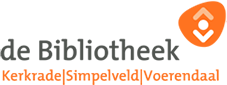 Aanmeldformulier Dialect declamatiewedstrijd 2021NaamAdresPostcode en woonplaatsTelefoonnummerEmailLeeftijdJongen / meisjeSchoolGroepKeuze uit het gedichtenpakketNaam dichterTitel gedichtVrije keuzeNaam dichterTitel gedichtStuur een kopie van het gedicht mee bij je aanmeldingJe kunt je aanmelden via je leerkracht of als je school niet meedoet rechtstreeks bij de bibliotheek viadialectwedstrijd@bibliotheekkerkrade.nl.
We ontvangen je aanmelding graag vóór 26 februari. De jurering is op 10 april 2021.Afhankelijk van de dan geldende coronamaatregelen wordt je uitgenodigd om in Hub. Bibliotheek Kerkrade voor te dragen óf we vragen je om een filmpje in te sturen.  Je krijgt op tijd bericht over wat je moet doen. Bij aanmelding geef je toestemming tot (digitaal) gebruik van je inzending ter verspreiding via website en social media van Bibliotheek Kerkrade e.o. In samenwerking met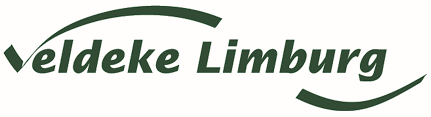 